Edital AGRAD/CE/CED/PPGE N 01/2019SELEÇÃO PARA ESTÁGIO DE DOCÊNCIA DE PÓS-GRADUANDOS(AS)ANEXO IIRequerimento de Estágio de DocênciaÀ
Comissão de Seleção – Estágio de Docência _______________________________________________________________(nome), matrícula n. ________________, natural de _______________________________________/________ (cidade/estado), com data de nascimento em ________/________/____________, residente à Rua: _________________________________________________________________, no. _____, Bairro: _________________________, CEP:_______________________, ________________________ (cidade), ______________________________(estado), telefone: (_____) ___________________, e-mail: _____________________________ vem requerer a esta Comissão sua inscrição ao Processo Seletivo de Estágio Docência – Centro de Educação.Nestes Termos, pede deferimento. _____________________________, ______ de outubro de 2019. 
________________________________________________________Assinatura do(a) candidato(a)Anexar: Cópia legível de Documento de Identidade; Histórico Escolar da Pós-Graduação 
e o Formulário de Inscrição (Anexo III), preenchidos e assinados, conforme item 4.2 deste Edital.Edital AGRAD/CE/CED/PPGE N 01/2019SELEÇÃO PARA ESTÁGIO DE DOCÊNCIA DE PÓS-GRADUANDOS(AS)ANEXO III - FORMULÁRIO DE INSCRIÇÃO_____________________________, ______ de outubro de 2019. ________________________________________________________Assinatura do(a) candidato(a)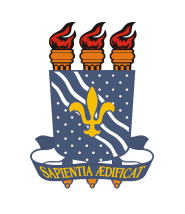 UNIVERSIDADE FEDERAL DA PARAÍBACENTRO DE EDUCAÇÃOASSESSORIA DE GRADUAÇÃOPROGRAMA DE PÓS-GRADUAÇÃO EM EDUCAÇÃOCOMISSÃO DE ESTÁGIO DE DOCÊNCIA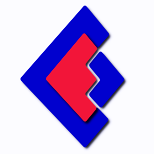 UNIVERSIDADE FEDERAL DA PARAÍBACENTRO DE EDUCAÇÃOASSESSORIA DE GRADUAÇÃOPROGRAMA DE PÓS-GRADUAÇÃO EM EDUCAÇÃOCOMISSÃO DE ESTÁGIO DE DOCÊNCIANOME: NOME: NOME: NOME: NOME: MATRÍCULA: MATRÍCULA: MATRÍCULA: MATRÍCULA: MATRÍCULA: CURSO:(     ) Mestrado em Educação(     ) Mestrado em Educação(     ) Mestrado em Educação(     ) Doutorado em EducaçãoPROFESSOR(A) ORIENTADOR(A) PPGE:PROFESSOR(A) ORIENTADOR(A) PPGE:PROFESSOR(A) ORIENTADOR(A) PPGE:PROFESSOR(A) ORIENTADOR(A) PPGE:PROFESSOR(A) ORIENTADOR(A) PPGE:ANO/PERÍODO DE ENTRADA NO PROGRAMA:ANO/PERÍODO DE ENTRADA NO PROGRAMA:ANO/PERÍODO DE ENTRADA NO PROGRAMA:ANO/PERÍODO DE ENTRADA NO PROGRAMA:ANO/PERÍODO DE ENTRADA NO PROGRAMA:OPÇÃO DE DISCIPLINA 1:PROFESSOR(A) RESPONSÁVEL PELA DISCIPLINA:PROFESSOR(A) RESPONSÁVEL PELA DISCIPLINA:DIA E HORÁRIO DA DISCIPLINA OPÇÃO 1 (ver anexo I):DIA E HORÁRIO DA DISCIPLINA OPÇÃO 1 (ver anexo I):DIA E HORÁRIO DA DISCIPLINA OPÇÃO 1 (ver anexo I):OPÇÃO DE DISCIPLINA 2:PROFESSOR(A) RESPONSÁVEL PELA DISCIPLINA:PROFESSOR(A) RESPONSÁVEL PELA DISCIPLINA:DIA E HORÁRIO DA DISCIPLINA OPÇÃO 2 (ver anexo I):DIA E HORÁRIO DA DISCIPLINA OPÇÃO 2 (ver anexo I):DIA E HORÁRIO DA DISCIPLINA OPÇÃO 2 (ver anexo I):OPÇÃO DE DISCIPLINA 3:PROFESSOR(A) RESPONSÁVEL PELA DISCIPLINA:PROFESSOR(A) RESPONSÁVEL PELA DISCIPLINA:DIA E HORÁRIO DA DISCIPLINA OPÇÃO 3 (ver anexo I):DIA E HORÁRIO DA DISCIPLINA OPÇÃO 3 (ver anexo I):DIA E HORÁRIO DA DISCIPLINA OPÇÃO 3 (ver anexo I):